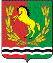 АДМИНИСТРАЦИЯМУНИЦИПАЛЬНОГО ОБРАЗОВАНИЯ  МОЧЕГАЕВСКИЙ СЕЛЬСОВЕТ АСЕКЕВСКОГО РАЙОНА ОРЕНБУРГСКОЙ ОБЛАСТИП О С Т А Н О В Л Е Н И Е11.10.2021		                       с.Мочегай       	                                             № 21-пО внесении изменений в постановление администрации МО Мочегаевский сельсовет  от 24.04.2019  № 15-п.В соответствии с Федеральным законом « О внесении изменений в Федеральный закон « О развитии малого и среднего предпринимательства в Российской Федерации» и статьи 1 и  2 Федерального закона «  О внесении изменений в Федеральный закон « О развитии малого и среднего предпринимательства в Российской Федерации» в целях формирования единого реестра субъектов малого и среднего предпринимательства- получателей поддержки», руководствуясь Уставом муниципального образования Мочегаевский сельсовет, постановляю:  1.  Внести в постановление администрации сельсовета от 24.04.2019 № 15-п « Об утверждении Положения О порядке и условиях предоставления в аренду имущества , находящегося в собственности МО Мочегаевский сельсовет Асекеевского района Оренбургской области , включенного в перечень имущества МО Мочегаевский сельсовет Асекеевского района Оренбургской области, свободного от прав третьих лиц( за исключением права хозяйственного ведения, права оперативного управления, а так же имущественных прав субъектов малого и среднего предпринимательства) , в целях предоставления во владение  и ( или) в пользование на долгосрочной основе ( в том числе по льготным ставкам арендной платы) субъектам малого и среднего предпринимательства и организациям , образующим инфраструктуру поддержки субъектов малого и среднего предпринимательства» следующие изменения :В названии постановления после слов ( субъектам  малого и среднего предпринимательства ) добавить слово « самозанятым» и далее по тексту после слов ( субъектам малого и среднего предпринимательства) добавить слово « самозанятым».Внести изменения в приложение к постановлению  администрации сельсовета от 24.04.2019 № 15-п :2.1.В названии Положения после слов ( субъектам  малого и среднего предпринимательства ) добавить слово « самозанятым» и далее по тексту после слов ( субъектам малого и среднего предпринимательства) добавить слово « самозанятым».3.Настоящее постановление вступает в силу после обнародования.Глава администрации							Ю.Е.Переседов